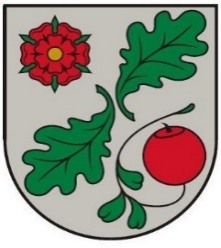                           PĀRGAUJAS NOVADA PAŠVALDĪBA			Reģistrācijas Nr. 90009116276			„Iktes”, Stalbe, Stalbes pagasts, Pārgaujas novads, LV - 4151		              Tālrunis 64134426, fakss 64127833                                           e-pasts: pargaujasnovads@pargaujasnovads.lvAPSTIPRINĀTI arPārgaujas novada domes 27.12.2018.lēmumu Nr. 208, (protokols Nr.13, 11.§)[stājas spēkā 31.01.2019.]SAISTOŠIE NOTEIKUMIPārgaujas novada Stalbes pagastā2018. gada 27.decembrī 	    	 	 	 	 	                                         Nr.14Par decentralizēto kanalizācijas pakalpojumu sniegšanas un uzskaites kārtību Pārgaujas novadāI. Vispārīgie jautājumi 1. Saistošie noteikumi nosaka:1.1. Decentralizēto kanalizācijas sistēmu, kuras nav pievienotas Pārgaujas novada pašvaldības, turpmāk – Pašvaldība,  sabiedrisko ūdenssaimniecības pakalpojumu sniedzēja centralizētajai kanalizācijas sistēmai, kontroles un uzraudzības kārtību;1.2. Pašvaldības kompetenci decentralizēto kanalizācijas pakalpojumu sniegšanas un uzskaites jomā;1.3. Minimālo biežumu notekūdeņu un nosēdumu izvešanai no decentralizētajām kanalizācijas sistēmām;1.4. Prasību minimumu asenizatoriem;1.5 Asenizatoru reģistrācijas kārtību;1.6. Decentralizēto kanalizācijas sistēmu reģistrācijas kārtību;1.7. Decentralizēto kanalizācijas sistēmu īpašnieku un valdītāju pienākumus;1.8. Atbildību par saistošo noteikumu pārkāpumiem.2.	Saistošo noteikumu mērķis ir:2.1.	nodrošināt pašvaldības autonomās funkcijas – organizēt iedzīvotājiem decentralizētos kanalizācijas pakalpojumus izpildi;2.2.	noteikt decentralizētās kanalizācijas sistēmās uzkrāto notekūdeņu un nosēdumu apsaimniekošanas (attīrīšanas, savākšanas, transportēšanas, uzraudzības un kontroles) prasības, lai aizsargātu cilvēku dzīvību un veselību, nodrošinātu vides aizsardzību un dabas resursu ilgtspējīgu izmantošanu;2.3.	noteikt decentralizēto kanalizācijas pakalpojumu sniegšanas kārtību; 2.4.	nodrošināt Pašvaldības administratīvajai teritorijai normatīvajos aktos noteikto notekūdeņu attīrīšanas un emisijas prasību ievērošanu. 3.	Saistošie noteikumi ir saistoši visām fiziskajām un juridiskajām personām Pašvaldības administratīvajā teritorijā – ciemos, kuru īpašumā vai valdījumā ir decentralizētās kanalizācijas sistēmas.4. Šajos saistošajos noteikumos lietotie termini atbilst terminiem, kuri noteikti normatīvajos aktos ūdenssaimniecības pakalpojumu sniegšanas jomā, Ūdenssaimniecības pakalpojumu likumā un decentralizēto kanalizācijas sistēmu apsaimniekošanas un reģistrēšanas noteikumos.II. Pašvaldības kompetence decentralizēto kanalizācijas pakalpojumu sniegšanas un uzskaites jomā5. Pašvaldība nodrošina:5.1. decentralizēto kanalizācijas sistēmu reģistra izveidošanu un uzturēšanu; 5.2. asenizatoru reģistrāciju;5.3. prasību ievērošanas kontroli notekūdeņu un nosēdumu savākšanā no decentralizētajām kanalizācijas sistēmām, to transportēšanā un novadīšanā centralizētajā kanalizācijas sistēmā;5.4. decentralizētajā kanalizācijas sistēmā uzkrāto notekūdeņu un nosēdumu izvešanas biežuma kontroli un uzraudzību;5.5. decentralizēto kanalizācijas sistēmu ekspluatācijas un uzturēšanas prasību ievērošanas kontroli;III. Minimālais biežums notekūdeņu un nosēdumu izvešanai no decentralizētajām kanalizācijas sistēmām.6. Pašvaldības administratīvās teritorijas robežās esošajās decentralizētajās kanalizācijas sistēmās, uzkrātie notekūdeņi un nosēdumi ir jāizved uz pašvaldības teritorijā esošām sadzīves notekūdeņu attīrīšanas iekārtām (NAI) vai speciāli izveidotajām notekūdeņu pieņemšanas vietām.7. Minimālais notekūdeņu izvešanas biežums mēnesī no krājtvertnēm, ir nosakāms saskaņā ar formulu:I = B/A, kurI – decentralizētās kanalizācijas tvertnes izvešanas biežums mēnesī (reizes), rezultātu noapaļojot ar vienu zīmēm aiz komata A – decentralizētās kanalizācijas tvertnes (krājtvertnes) tilpums kubikmetros;B – nekustamajā īpašumā vai nekustamo īpašumu grupā esošo personu kopējais ūdens patēriņš mēnesī m3, pieņemot, ka vienas personas ūdens patēriņš ir atbilstošs 23.11.2017. Saistošajos noteikumos Nr.13 “Sabiedrisko ūdenssaimniecības pakalpojumu sniegšanas un lietošanas kārtība Pārgaujas novadā” noteiktajām normām,  vai tiek izmantoti dati par  faktisko ūdens patēriņu atbilstoši uzstādītam ūdens patēriņa mēraparātam. 8. Faktiskais ūdens patēriņš tiek noteikts sekojoši:8.1. Ja decentralizētās kanalizācijas sistēmas īpašnieka vai valdītāja nekustamajā īpašumā tiek izmantoti centralizētie ūdensapgādes pakalpojumi, tad novadīto notekūdeņu daudzumu pieņem vienādu ar patērētā ūdens daudzumu un to izvešanas biežums ir nosakāms saskaņā ar augstāk norādīto formulu, ietverot faktiskos datus par nekustamajā īpašumā izlietotajiem ūdensapgādes pakalpojumiem, ko ir fiksējis ūdens patēriņa komercuzskaites mēraparāts vai sabiedrisko ūdenssaimniecības pakalpojumu piegādes līgumā noteikto ūdens patēriņa normu komercuzskaitei. Notekūdeņu daudzuma uzskaitē nav ņemams vērā izlietotā ūdens daudzums, kas izmantots dārza vai piemājas teritorijas laistīšanai, ja tā apjoms ir noteikts ar šim nolūkam speciāli ierīkotu ūdens mēriekārtu. 8.2. Ja decentralizētās kanalizācijas sistēmas īpašnieka vai valdītāja nekustamajā īpašumā tiek izmantota lokālā ūdens iegūšanas iekārta, tā var tikt aprīkota ar ūdens patēriņa mēraparātu  novadīto/ notekūdeņu daudzuma noteikšanai, un decentralizētās kanalizācijas sistēmas izvešanas biežums ir nosakāms, ietverot faktiskos datus par nekustamajā īpašumā izlietotajiem ūdensapgādes pakalpojumiem, ko ir fiksējis ūdens patēriņa mērītājs, ja to nav iespējams ierīkot, tad notekūdeņu daudzuma noteikšanai pielieto pašvaldības noteikto ūdens patēriņa normu komercuzskaitei.Aprēķina piemēri :A= 3 m³; B= 0.5 m³/mēnesī; I=0.5/3=0.16, noapaļojam ~ 0.2 reizes mēnesī jeb 5 mēnešos 1 reiziA=3m³; B=10 m³/mēnesī; I=10/3=3.33, noapaļojam 3.3 reizes mēnesī jeb 3 mēnešos 10 reizes un tas nozīmē ka 3-šajā  mēnesī jāizved 4 reizes9. Minimālais notekūdeņu, nosēdumu izvešanas biežums no septiķa ir - viena reize gadā, ja septiķis atbilst šādiem nosacījumiem:- septiķis ir tāda hermētiska caurplūstoša tvertne, kuras minimālais darba  tilpums  vismaz  3x reizes lielāks par vidējo diennakts ūdens faktisko patēriņu, bet ne mazākam par 1.0 m3 , un tajā ir vismaz divām secīgi caurplūstošām kamerām. - Izlaidei no septiķa vidē ir jābūt nodrošinātai cauri atbilstošiem filtrācijas laukiem vai apakšzemes drenāžas sistēmām, smilts grants filtriem, filtrācijas grāvjiem, filtrācijas akām vai niedru laukiem.  Filtrācijas lauks un drenāžas sistēmas tehniski nav izmantojamas mālainās gruntīs un vietās ar augstu gruntsūdens līmeni (mazāks par vienu metru no infiltrācijas sistēmas). Filtrācijas aku maksimālā diennakts jauda ir 1 m3/dnn. Visu šo būvju izmēri  ir atkarīgi no tehniskā risinājuma, bet  ar nelieliem izņēmumiem(smilts grants filtrs)  tehniski jābūt  robežās no 5 – 50 l/m3 dnn.  - Tā kā septiķis ir bioloģiska notekūdeņu attīrīšanas ietaise, kura veic notekūdeņu attīrīšana anaerobos (bez skābekļa klātbūtnes) apstākļos tad,  atbilstoši labai praksei, izvedamais apjoms no septiķa sastāda 70-75 % no septiķa apjoma. Atstājot daļu septiķa  notekūdeņu un nosēdumu, kā ieraugu tālākai septiķa darbības nodrošināšanai- Par septiķa izbūvi jābūt pieejamai atbilstošai būvniecības dokumentācijai par to nodošanu ekspluatācijā (atsevišķi vai kopā ar dzīvojamo ēku) vai par šo būvju atbilstību jāsaņem slēdziens no atbilstoša komersanta, par septiķa un šo būvju atbilstību minimālajām tehniskajām prasībām10. Minimālais notekūdeņu, nosēdumu vai dūņu izvešanas biežums no rūpnieciski izgatavotām attīrīšanas iekārtām kuras attīrītos notekūdeņus novada vidē un kuru kopējā jauda ir mazāka par 5 m3/diennaktī, ir nosakāms ievērojot iekārtas ražotāja izdoto tehnisko dokumentāciju vai instrukcijas par šo iekārtu ekspluatāciju, vai atbilstoša komersanta rakstveida atzinumu par iekārtas ekspluatācijas nosacījumiem, gadījumos, ja decentralizētās kanalizācijas sistēmas īpašnieka vai valdītāja rīcībā nav sākotnējās iekārtas tehniskās dokumentācijas.  IV. Decentralizēto kanalizācijas sistēmu kontroles un uzraudzības kārtība 11. Pašvaldība ir tiesīga :11.1. pieprasīt un pārbaudīt decentralizēto notekūdeņu pakalpojuma saņemšanas fakta apliecinošo attaisnojuma dokumentu esamību;11.2. saskaņojot ar īpašnieku, valdītāju, piekļūt decentralizētajai kanalizācijas sistēmai, tās tehniskā nodrošinājuma un ekspluatācijas prasību ievērošanas kontrolei;11.3. pārbaudīt decentralizēto kanalizācijas sistēmu reģistrā ietvertās informācijas atbilstību, nepieciešamības gadījumā, veicot tās precizēšanu, balstoties uz veiktajiem pārbaudes rezultātiem;11.4. pieprasīt atskaites par izvesto notekūdeņu apjomu no decentralizēto kanalizācijas sistēmu reģistrā iekļautajiem asenizatoriem;12. Ja Pašvaldībai radušās šaubas par decentralizētās kanalizācijas sistēmas ekspluatācijas, lietošanas un aizsardzības prasību ievērošanu un to atbilstību normatīvo aktu regulējumam,  Pašvaldībai ir tiesības rakstiski pieprasīt decentralizētās kanalizācijas sistēmas īpašniekam:12.1. nodrošināt piekļuvi decentralizētās kanalizācijas sistēmai, tās darbības pārbaudei;12.2. veikt decentralizētās kanalizācijas sistēmas ārpuskārtas tehnisko apkopi pie atbilstoša komersanta, kas specializējies šādu darbu izpildē un iesniegt apliecinājumu par iekārtas tehnisko stāvokli un norādījumus tās turpmākai ekspluatācijai. 12.3. veikt decentralizētās kanalizācijas sistēmā uzkrāto notekūdeņu paraugu analīzi. Izdevumus, kas saistīti ar decentralizētajā kanalizācijas sistēmā uzkrāto notekūdeņu paraugu analīzi, sedz:	12.3.1. Pašvaldība, ja decentralizētās kanalizācijas sistēmā uzkrāto notekūdeņu paraugu analīzē netiek konstatētas vielas, kuras neatbilst normatīvo aktu prasībām par piesārņojošo vielu emisiju ūdenī, 	12.3.2. decentralizētās kanalizācijas sistēmas īpašnieks, ja decentralizētās kanalizācijas sistēmā uzkrāto notekūdeņu paraugu analīzē tiek konstatētas vielas, kuras neatbilst normatīvo aktu prasībām par piesārņojošo vielu emisiju ūdenī.12.4. uzdot veikt decentralizētās kanalizācijas sistēmas pārbūvi vai jaunas decentralizētās kanalizācijas sistēmas izbūvi vai uzstādīšanu, lai novērstu videi nodarāmo kaitējumu.V. Prasību minimums asenizatoriem13. Decentralizētos kanalizācijas pakalpojumus ir tiesīgs sniegt asenizators, kurš atbilst šajos noteikumos noteiktajām prasībām un ir reģistrējies Pašvaldībā.14. Prasību minimums  asenizatoram:14.1. nodrošināt decentralizēto kanalizācijas pakalpojuma sniegšanas fakta attaisnojošo dokumentu izveidi, atbilstoši MK noteikumos Nr.384 un šajos saistošos noteikumos noteiktajām prasībām un to izsniegšanu decentralizēto kanalizācijas sistēmu īpašniekiem vai valdītājiem;14.2. veikt  Pašvaldības administratīvajā teritorijā esošajās decentralizētajās kanalizācijas sistēmās savākto notekūdeņu un nosēdumu, dūņu apjoma uzskaiti;14.3. decentralizētajās kanalizācijas sistēmās savāktos notekūdeņus pārvadāt ar šim nolūkam paredzēto specializēto transportlīdzekli; 14.4. noslēgt rakstveida līgumu notekūdeņu attīrīšanas iekārtu (NAI) vai specializēto noliešanas punktu īpašnieku par decentralizētajās kanalizācijas sistēmās savākto notekūdeņu un/vai nosēdumu novadīšanu un attīrīšanu;14.5. nodrošināt visu nepieciešamo pasākumu un darbību veikšanu, lai nepieļautu centralizētās kanalizācijas sistēmas aizsērējumu, decentralizētajās kanalizācijas sistēmās savākto notekūdeņu novadīšanas rezultātā;	14.6. līdz kārtējā gada 25. februārim iesniegt pašvaldībā rakstveida deklarāciju par iepriekšējā saimnieciskajā gadā izvesto notekūdeņu un nosēdumu apjomu konkrētās pašvaldības teritorijā, saskaņā ar pielikumā pievienoto veidlapu (1.pielikums), iesniedzot to klātienē, nosūtot pa pastu vai elektroniski normatīvajos aktos par elektronisko dokumentu noformēšanu noteiktajā kārtībā.VI. Asenizatoru reģistrācijas kārtība15.  Papildus MK noteikumos Nr.384 noteiktajām reģistrācijas prasībām asenizators iesniedz Pašvaldībā rakstveida iesniegumu (2.pielikums), kuram pievieno 16. punktā norādīto rakstveida informāciju.16. Reģistrācijas veikšanai iesniedz dokumentus, kas satur ziņas, par atbilstību zemāk norādītajām nepieciešamām prasībām:16.1. līguma kopiju ar notekūdeņu attīrīšanas iekārtu (NAI) vai speciāli izveidotu notekūdeņu pieņemšanas vietu īpašnieku.16.2. asenizatoram ir jāapliecina, ka ir tiesīgs veikt kravas autopārvadājumus Latvijas Republikas teritorijā, ja tiek sniegts kravas pārvadājuma pakalpojums Latvijas republikas teritorijā un tam paredzēts izmantot autotransportu. 17. Reģistrācijas iesniegumu asenizators var iesniegt:17.1. personīgi Pašvaldības klientu apkalpošanas centrā - “Iktēs”, Stalbē, Stalbes pagastā, Pārgaujas novadā;17.2. pa pastu;17.3.elektroniski normatīvajos aktos par elektronisko dokumentu noformēšanu noteiktajā kārtībā.18. Lai veiktu reģistrāciju, Pašvaldības saimniecību vadītāji pārbauda iesniegto informāciju un pārliecinās par Uzņēmumu reģistra piešķirtajiem asenizatora reģistrācijas datiem, ja asenizators ir juridiska persona;19. Asenizatoram ir tiesības pašam iegūt un iesniegt Pašvaldībā šo noteikumu 18. punktā minēto informāciju apliecinošus dokumentus.20. Pašvaldības  saimniecību vadītāji  veic Asenizatora reģistrāciju, ja tas ir izpildījis šo noteikumu prasības, iesniedzot visus nepieciešamos dokumentus.   21. Asenizatora iesniegums tiek izskatīts 15 (piecpadsmit) darba dienu laikā, no tā saņemšanas dienas. Iesniegums tiek uzskatīts par saņemtu ar brīdi, kad ir iesniegti visi (pēdējais)  noteikumos norādītie nepieciešamie dokumenti.  22. Pašvaldība  triju darba dienu laikā publicē Pašvaldības tīmekļa vietnē informāciju par asenizatora reģistrācijas faktu, normatīvo aktu noteiktajā kārtībā vai reģistrācijas fakta neveikšanas gadījumā, nosūta rakstveida informāciju asenizatoram par trūkumiem, kas konstatēti reģistrācijas iesnieguma izskatīšanas gaitā, un to novēršanas termiņu. Gadījumā, ja trūkumi netiek novērsti norādītajā termiņā, asenizatora reģistrācijas iesniegums tiek uzskatīts par neiesniegtu un saņemtie dokumenti tiek atgriezti asenizatoram.23. Ja asenizatora darbībās tiek konstatēti normatīvo aktu pārkāpumi, kas skar ūdenssaimniecības pakalpojumu sniegšanas jomu, komerctiesību jomu, profesionālās darbības sfēru, finanšu saistību izpildi, kravu autopārvadājumu jomu, vides aizsardzības jomu, dome anulē attiecīgā asenizatora reģistrācijas faktu, nosūtot rakstveida paziņojumu asenizatoram, un dzēš par to ziņas  Pašvaldības tīmekļa vietnē.24. Asenizators ir tiesīgs apstrīdēt reģistrācijas anulēšanas faktu, 15 darba dienu laikā no paziņojuma saņemšanas, iesniedzot rakstveida iesniegumu domē, kurā tiek noradīts lūguma pamatojums un ziņas par iesniegumā ietvertajiem apgalvojumiem.  25. Ziņas par asenizatoru Pašvaldības  tīmekļa vietnē tiek atjaunotas pamatojoties uz augstākstāvošas  institūcijas (domes) lēmumu, ar kuru atcelts reģistrācijas anulēšanas fakts.26. Gadījumā, ja asenizatora reģistrācijas fakts ir anulēts, balstoties uz apstiprinošu informāciju, ka asenizatoram ir apturēta vai anulēta kravas autopārvadājumu veikšanas licence Latvijas Republikas administratīvajā teritorijā, ziņas par asenizatora reģistrācijas faktu tiek atjaunotas, pamatojoties uz kompetentās valsts iestādes lēmumu, kas izskata jautājumus par kravas autopārvadājumu licences un licences kartītes darbības apturēšanu uz laiku vai anulēšanu.27. Gadījumā, ja decentralizētos kanalizācijas pakalpojumus nodrošina pašvaldības sabiedrisko ūdenssaimniecības pakalpojumu sniedzējs, par šo faktu reģistrā tiek veikts atbilstošs ieraksts un šī informācija ir publicēta  Pašvaldības tīmekļa vietnē.VII. Decentralizēto kanalizācijas sistēmu reģistrācijas kārtība28. Pašvaldības administratīvajā teritorijā (ciema teritorijā) esoša nekustamā īpašuma īpašnieks vai valdītājs, kura īpašumā esošā decentralizētā kanalizācijas sistēma nav reģistrēta, iesniedz  Pašvaldībā - decentralizēto kanalizācijas sistēmu reģistra uzturētājam pirmreizējo decentralizētās kanalizācijas sistēmas reģistrācijas apliecinājumu, saskaņā ar noteikumiem pievienoto paraugveidni (3.pielikums). 29. Nekustamā īpašuma atsavināšanas gadījumā vai, ja ir notikušas izmaiņas ziņās par decentralizētās kanalizācijas sistēmas ekspluatāciju (pārbūve, veida maiņa, izmaiņas plānoto notekūdeņu novadīšanas apjomā, izmaiņas deklarēto vai faktiski dzīvojošo personu sastāvā), decentralizētās kanalizācijas sistēmas īpašniekam vai valdītājam nekavējoties, bet ne vēlāk kā 3 (trīs) mēnešu laikā pēc nekustamā īpašuma iegādes vai izmaiņām par decentralizētās kanalizācijas sistēmas ekspluatāciju, jāiesniedz personiski – Pašvaldības klientu apkalpošanas centrā “Iktēs”, Stalbē, Stalbes pagastā, Pārgaujas novadā, vai nosūtot pa pastu vai elektroniski, ja tas sagatavots saskaņā ar normatīvajiem aktiem par elektronisko dokumentu noformēšanu, šo noteikumu 27. punktā norādītais iesniegums pirmreizējo decentralizētās kanalizācijas sistēmas reģistrācijas apliecinājumu.VIII. Decentralizēto kanalizācijas sistēmu īpašnieku un valdītāju pienākumi30. Ikvienas decentralizēto kanalizācijas sistēmas īpašnieka vai valdītāja pienākumi papildus MK noteikumos Nr.384. noteiktajam ir:30.1. nodrošināt radīto notekūdeņu uzkrāšanu vai attīrīšanu ekspluatācijā nodotās decentralizētajās kanalizācijas sistēmās;30.2. segt izmaksas Pašvaldībai, kas saistītas ar notekūdeņu paraugu analīzes veikšanu, ja  uzkrāto notekūdeņu paraugu analīzē tiek konstatētas vielas, kuras neatbilst normatīvo aktu prasībām par piesārņojošo vielu emisiju ūdenī, pēc to faktiskajām izmaksām, saskaņā ar izrakstīto rēķinu;30.3. nodrošināt Pašvaldības saimniecību vadītājiem (pārstāvim) piekļuvi decentralizētajai kanalizācijas sistēmai, tās tehniskā nodrošinājuma, ekspluatācijas prasību ievērošanas  kontrolei un tās darbības pārbaudei;30.4. līdz kārtējā gada 1.aprīlim iesniegt Pašvaldībā atbilstoša komersanta rakstveida apliecinājuma kopiju par veikto decentralizētās kanalizācijas sistēmas tehnisko apkopi, par tās tehnisko stāvokli un turpmākajiem norādījumiem tās ekspluatācijā, ja nekustamajā īpašumā tiek ekspluatēti turpmāk norādītie decentralizēto kanalizācijas sistēmu veidi:30.4.1. rūpnieciski izgatavotas notekūdeņu attīrīšanas iekārtas, kuras attīrītos notekūdeņus novada vidē un kopējā jauda ir mazāka par 5m3/diennaktī;30.5. uzrādīt Pašvaldības pārstāvim, decentralizēto kanalizācijas pakalpojumu fakta saņemšanas pierādošo dokumentāciju. Par decentralizēto kanalizācijas pakalpojumu saņemšanas fakta pierādošo dokumentāciju var kalpot noslēgts līgums par decentralizētās kanalizācijas sistēmās uzkrāto notekūdeņu un nosēdumu nodošanu attīrīšanai vai decentralizēto kanalizācijas pakalpojuma saņemšanas darījuma apliecinošo attaisnojuma dokumentu, kurā uzrādīta pakalpojuma sniegšanas adrese, dati par savākto notekūdeņu daudzumu, pakalpojumu sniegšanas datums un pakalpojumu sniedzēja rekvizīti.IX . Atbildība par saistošo noteikumu pārkāpumiem31. Par šo saistošo noteikumu pārkāpumiem personas ir saucamas pie atbildības Latvijas Administratīvo pārkāpumu kodeksā noteiktajā kārtībā.32. Saistošo noteikumu ievērošanu uzrauga un kontrolē Pašvaldības saimniecību vadītāji (pārstāvji), bet administratīvā pārkāpuma protokolu ir tiesīgas sastādīt Pašvaldības policijas priekšnieks. 33. Administratīvais sods šo saistošo noteikumu pārkāpēju neatbrīvo no pienākuma novērst pārkāpumu, kā arī no pārkāpuma rezultātā nodarīto zaudējumu atlīdzināšanas.34. Par šo saistošo noteikumu prasību neievērošanu var izteikt brīdinājumu vai uzliek naudas sodu: fiziskām personām – līdz 350 EUR, juridiskām personām – līdz 1400 EUR.35.	Administratīvos protokolus izskata pašvaldības Administratīvā komisija.X Noslēguma jautājums36. Ja decentralizēto kanalizācijas sistēmu īpašnieks vai valdītājs ekspluatē iekārtas un sistēmas, kas neatbilst šajos saistošajos noteikumos un Latvijas Republikas normatīvajos aktos izvirzītajām prasībām, decentralizēto kanalizācijas sistēmu īpašnieks vai valdītājs nodrošina decentralizēto kanalizācijas sistēmu atbilstību šo saistošo noteikumu un Latvijas republikas normatīvo aktu prasībām ne vēlāk kā līdz 2021. gada 31. decembrim. 37. Pašvaldības administratīvajā teritorijā esoša nekustamā īpašuma īpašnieks vai valdītājs līdz 2019. gada 31.decembrim iesniedz Pašvaldībā pirmreizējo decentralizētās kanalizācijas sistēmas reģistrācijas apliecinājumu, saskaņā ar noteikumiem pievienoto paraugveidni (3.pielikums).Sēdes vadītājs-domes priekšsēdētājs       /personiskais paraksts/	              	  Hardijs VENTSSēdes protokoliste	                          / personiskais paraksts/	        		 Nellija LAPŠĀNENORAKSTS PAREIZSPārgaujas novada pašvaldībasKlientu apkalpošanas speciāliste-lietvede			         		 Nellija LAPŠĀNEPārgaujas novada Stalbes pagastā, 28.12.2018.1.Pielikums2018.gada 27.decembra Saistošajiem noteikumiem Nr.14“Par decentralizēto kanalizācijas pakalpojumu sniegšanas un uzskaites kārtību Pārgaujas novadā”ASENIZATORA___________________________________________________________________________jur.pers.nosaukums, reģistrācijas Nr.DEKLARĀCIJA PAR  20__ GADĀ IZVESTO NOTEKŪDEŅU UN  NOSĒDUMU APJOMU1.Objekta adrese ___________________________________2.Notekūdeņu un  nosēdumu izvešanas reižu skaits  -     ________gab3.Izvesto notekūdeņu  un nosēdumu apjoms atskaites periodā _______m3VAI Datums	____________		Asenizatora nosaukums vai vārds, uzvārds	_______________________________					(personiskais paraksts)	2.Pielikums2018.gada 27.decembra Saistošajiem noteikumiem Nr.14“Par decentralizēto kanalizācijas pakalpojumu sniegšanas un uzskaites kārtību Pārgaujas novadā” ________________________________________________ (adresāts)________________________________________________REĢISTRĀCIJAS IESNIEGUMSASENIZĀCIJAS PAKALPOJUMU SNIEGŠANAI Pārgaujas novada _____________________________ teritorijā(ciema nosaukums)20__.gada ______. _____________________________________________________________________________________________(decentralizēto kanalizācijas pakalpojuma sniedzēja (turpmāk – asenizatora) nosaukums)Juridiskā adrese:____________________________________, reģ. Nr. __________________  Tālr.: _________________E-pasts:______________________________________________Pamatojoties uz Latvijas republikas  MK 27.06.2017. noteikumiem Nr.384  un Pašvaldības saistošajiem noteikumiem, lūdzu reģistrēt _____________________________________ tīmekļa vietnē _______________________ (asenizatora nosaukums) kā decentralizēto kanalizācijas pakalpojumu sniedzēju Pārgaujas novada  __________________________________________ teritorijā, kas nodrošina pakalpojuma sniegšanu ar sekojošiem specializētajiem transporta līdzekļiem:Iesniegumam pievienoti šādi dokumenti*:1. Līguma kopija (apliecināta normatīvajos aktos noteiktajā kārtībā) ar Pašvaldības administratīvajā teritorijā esošo notekūdeņu attīrīšanas iekārtu (NAI) vai specializēto noliešanas punktu īpašnieku;Apliecinu, ka šajā iesniegumā sniegtā informācija ir precīza un patiesa. Iesnieguma iesniedzējs:_______________________________________________________________________________________________________ (vārds, uzvārds un amats, paraksts)3.Pielikums2018.gada 27.decembra Saistošajiem noteikumiem Nr.14“Par decentralizēto kanalizācijas pakalpojumu sniegšanas un uzskaites kārtību Pārgaujas novadā” ________________________________________________ (adresāts)________________________________________________DECENTRALIZĒTĀS KANALIZĀCIJAS SISTĒMASREĢISTRĀCIJAS IESNIEGUMS  (APLIECINĀJUMS)1.Objekta adrese 	__________________________________________________	2.Objektā deklarēto iedzīvotāju skaits          ____________3.Objektā faktiski dzīvojošo skaits	     ____________4.Vai objektā ūdensapgādes patēriņa uzskaitei ir uzstādīts ūdens mērītājs?	□ ir			□ nav	5.Izvedamais notekūdeņu vai nosēdumu un dūņu nogulšņu apjoms mēnesī ______ m3	6.Decentralizētās kanalizācijas sistēmas veids:□  Rūpnieciski izgatavotas notekūdeņu attīrīšanas iekārtas, kuras attīrītos notekūdeņus novada vidē un kopējā jauda ir mazāka par 5 m3/diennaktī□  Septiķis ar divām vai vairāk kamerām, kur notekūdeņi pēc septiķa vidē tiek novadīti caur speciāli ierīkotu infiltrācijas sistēmu (filtrācijas laukiem, apakšzemes filtrējošām drenām, smilts grants filtriem, filtrācijas grāvjiem vai akām un kurš izbūvēts atbilstoši būvniecību regulējošai likumdošanai□  notekūdeņu krājtvertne (jebkurš rezervuārs, nosēdaka vai izsmeļamā bedre, pārvietojamā tualete, sausā tualete), kurās uzkrājas neattīrīti notekūdeņi, septisko tvertņu dūņas vai kanalizācijas sistēmu atkritumi.□  Cits _____________________________________________________________________	(Lūdzu atzīmējiet Jūsu īpašumā esošo sistēmas veidu)	7.Kā īpašumā tiek nodrošināta atbilstoša notekūdeņu apsaimniekošana?□  Līgums par īpašumā esošo NAI apkalpošanas un ekspluatācijas pasākumu nodrošināšanu un/vai līgums par uzkrāto septisko tvertņu dūņu un/vai kanalizācijas sistēmu tīrīšanas atkritumu izvešanu□  Līgums par uzkrāto notekūdeņu izvešanu□  Pēc vajadzības pasūtu  nepieciešamos pakalpojumus komersantiem□  Netiek nodrošināta	8.Decentralizētās kanalizācijas sistēmā uzkrāto notekūdeņu/nosēdumu izvešanas biežums:□  1 x mēnesī vai biežāk	□  1 x 2 mēnešos	□  1x ceturksnī	□  1 x gadā un retāk	9. Decentralizētās kanalizācijas sistēmas tvertnes (bedres) tilpums:□  < 3m3	□  3 līdz 5 m3	□  5 līdz 10 m3	□  > 10 m3	10.Cik bieži tiek veikta regulārā apkope lokālajām notekūdeņu attīrīšanas iekārtām:□  1 x mēnesī vai biežāk	□  1 x ceturksnī	□  1x gadā	□  retāk kā 1x gadā	9.1.Kad veikta iepriekšējā apkope?___________________________________							(lūdzu norādīt mēnesi un gadu)10.Vai plānojat pieslēgties centralizētiem notekūdeņu novadīšanas tīkliem?□  jā	(atbildiet uz 11. jautājumu)□  nē	11.Kad plānojat pieslēgties centralizētiem notekūdeņu novadīšanas tīkliem?□  2017. gada laikā	□  2018. gada laikā	□  līdz 2020. gadam	Datums			Objekta īpašnieka vārds, uzvārds __________________________________					(personiskais paraksts)PASKAIDROJUMA RAKSTS2018.gada 27.decembra Saistošajiem noteikumiem Nr.14Par decentralizēto kanalizācijas pakalpojumu sniegšanas un uzskaites kārtību Pārgaujas novadāDomes priekšsēdētājs	     / personiskais paraksts /                                                     H.VENTSIzdoti saskaņā ar Ūdenssaimniecības pakalpojumu likuma 6.panta ceturtās daļas 5.punktu, 27.06.2017.  Ministru kabineta noteikumi Nr.384 “Noteikumi par decentralizēto kanalizācijas sistēmu apsaimniekošanu un reģistrēšanu” 6.punktuN.p.k.Objekta adreseTransp. reģ. Nr.Cisternas reģ. Nr.Izvešanas reizesgabIzvestie m3Piezīmes1234567Nr. p.k.Transportlīdzekļa markaTransportlīdzekļa reģistrācijas Nr.Transportlīdzekļatvertnes tilpumsTvertnes reģ. Nr. (ja  attiecināms)12Paskaidrojuma raksta sadaļasNorādāmā informācija1.Īss projekta satura izklāsts1.1. Saistošie noteikumi izdoti saskaņā ar Ūdenssaimniecības pakalpojumu likuma 6.panta ceturtās daļas 5.punktu, ievērojot Ministru kabineta 2017. gada 27. jūnija noteikumus Nr.384 “Noteikumi par decentralizēto kanalizācijas sistēmu apsaimniekošanu un reģistrēšanu”;1.2. Saistošo noteikumu mērķis:1.2.1. nodrošināt Pašvaldības autonomās funkcijas – kanalizācijas pakalpojumu organizēšana pašvaldības iedzīvotāju interesēs, izpildi;1.2.2. noteikt decentralizēto kanalizācijas pakalpojumu sniegšanas kārtību, lai aizsargātu cilvēku dzīvību un veselību, nodrošinātu vides aizsardzību un dabas resursu ilgtspējīgu izmantošanu;1.3. Šie saistošie noteikumi nosaka:1.3.1. Pašvaldības administratīvajā teritorijā radīto notekūdeņu apsaimniekošanas kārtību decentralizētajās kanalizācijas sistēmās un to novadīšanas kārtību;1.3.2. decentralizēto kanalizācijas pakalpojumu sniegšanas uzskaites kārtību; 1.3.3. prasības decentralizēto kanalizācijas sistēmu nepieciešamajam aprīkojumam, to uzturēšanai un atjaunošanai;1.3.4. prasības decentralizētajās kanalizācijas sistēmās uzkrāto notekūdeņu apsaimniekošanai, savākšanai, transportēšanai un novadīšanai;1.3.5. atbildību par saistošo noteikumu neievērošanu.2.Projekta nepieciešamības pamatojumsPašvaldības noteiktās prasības attiecas uz Pašvaldības administratīvajā teritorijā esošām decentralizētajām kanalizācijas sistēmām, kas noteiktas ar mērķi veicināt kvalitatīvu un vides prasībām atbilstošu ūdenssaimniecības pakalpojumu pieejamību, lai nodrošinātu pakalpojumu lietotājus ar nepārtrauktiem un drošiem pakalpojumiem, līdzsvarojot vides aizsardzības, dabas resursu ilgtspējīgas izmantošanas un sabiedrības ekonomiskās intereses. Pašvaldības kompetence decentralizēto kanalizācijas pakalpojumu sniegšanas un uzskaites kārtības apstiprināšanā noteikta Ūdenssaimniecības pakalpojumu likuma 6.panta ceturtās daļas 5.punktā un 2017.gada 27.jūnija Ministru kabineta noteikumu Nr.384 “Noteikumi par decentralizēto kanalizācijas sistēmu apsaimniekošanu un reģistrēšanu” 6.punktā.3.Informācija par plānoto projekta ietekmi uz pašvaldības budžetuSaistošo noteikumu īstenošanas finansiālās ietekmes prognoze uz pašvaldības budžetu nav prognozēta.4. Informācija par plānoto projekta ietekmi uz uzņēmējdarbības vidi pašvaldības teritorijā4.1. Saistošo noteikumu mērķa grupa, uz kuru attiecināms saistošo noteikumu tiesiskais regulējums, ir Pārgaujas novada pašvaldības aglomerācijā esošo decentralizēto kanalizācijas sistēmu īpašnieki un valdītāji;4.2. saistošo noteikumu tiesiskais regulējums attiecībā uz mērķa grupu nodrošinās vienlīdzīgas tiesības un iespējas, veicinās tiesību realizēšanu, uzlabos pakalpojumu pieejamību un kvalitāti u.c.5. Informācija par administratīvajām procedūrām5.1.Saistošo noteikumu ievērošanu kontrole ir noteikta  šo noteikumu paredzētajā kārtībā..5.2.Administratīvā pārkāpuma protokolu ir tiesīgs sastādīt Pašvaldības policijas priekšnieks. 5.3.Administratīvos protokolus izskata pašvaldības Administratīvā komisija.7. Informācija par konsultācijām ar privātpersonāmKonsultācijas ar privātpersonām netika veiktas.